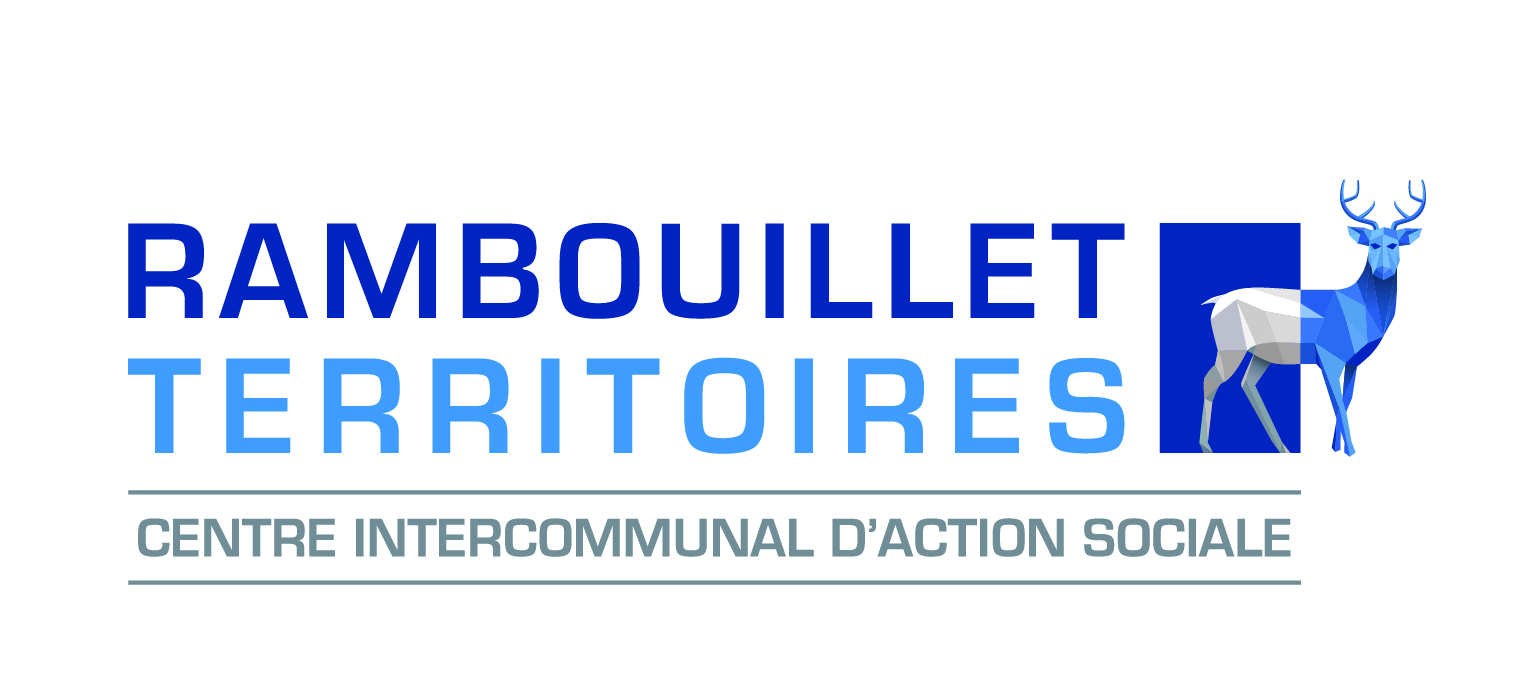 Le CIAS de Rambouillet Territoires, acteur majeur du maintien à domicile des personnes âgées ou handicapées des Yvelines Sud : Recherche 2 AUXILIAIRES DE VIE SAISONNIERESà temps complet pour le mois de Juillet/AoûtMissions : Apporter une aide au bénéficiaire dans son cadre de vie pour l’accomplissement des tâches de la vie quotidienne,Aide à la toilette, Assurer l’entretien de ses pièces à vivre, Contribuer à son soutien psychologique et social,L’accompagner dans ses courses, tâches administratives et à ses divers rendez-vous.Pas de conditions particulières de recrutement, si ce n’est : Bon relationnel, qualités d’écoute et de réconfort,Disponibilité sur l’ensemble du territoire de la Communauté d’Agglomération Rambouillet Territoires – véhicule indispensable,Avoir une carte d’identité ou  titre de séjour (pour les ressortissant hors CEE)  en cours de validité,Débutant accepté.Merci de bien vouloir adresser vos candidatures par mail à : n.ryahi@rt78.fr ou par courrier  à Mme RYAHI Najat (Assistante Ressources Humaines) - Centre Intercommunal d’Action Sociale - 14 rue Gustave Eiffel - 78120 RAMBOUILLET